                           ОСЕННИЕ    ХЛОПОТЫ.Осень приходит к нам с дарами. Мы собрали урожай со своего маленького огорода и решили его нарисовать в своих рисунках. С помощью гуаши и палитры мы нашли нужные цвета и принялись за работу. У нас получилось несколько картин и мы решили их объединить в книгу под названием "Овощи". Посмотрите, что у нас получилось... А еще мы раскрасили осень в золотые цвета и сделали ежика с грибочками. 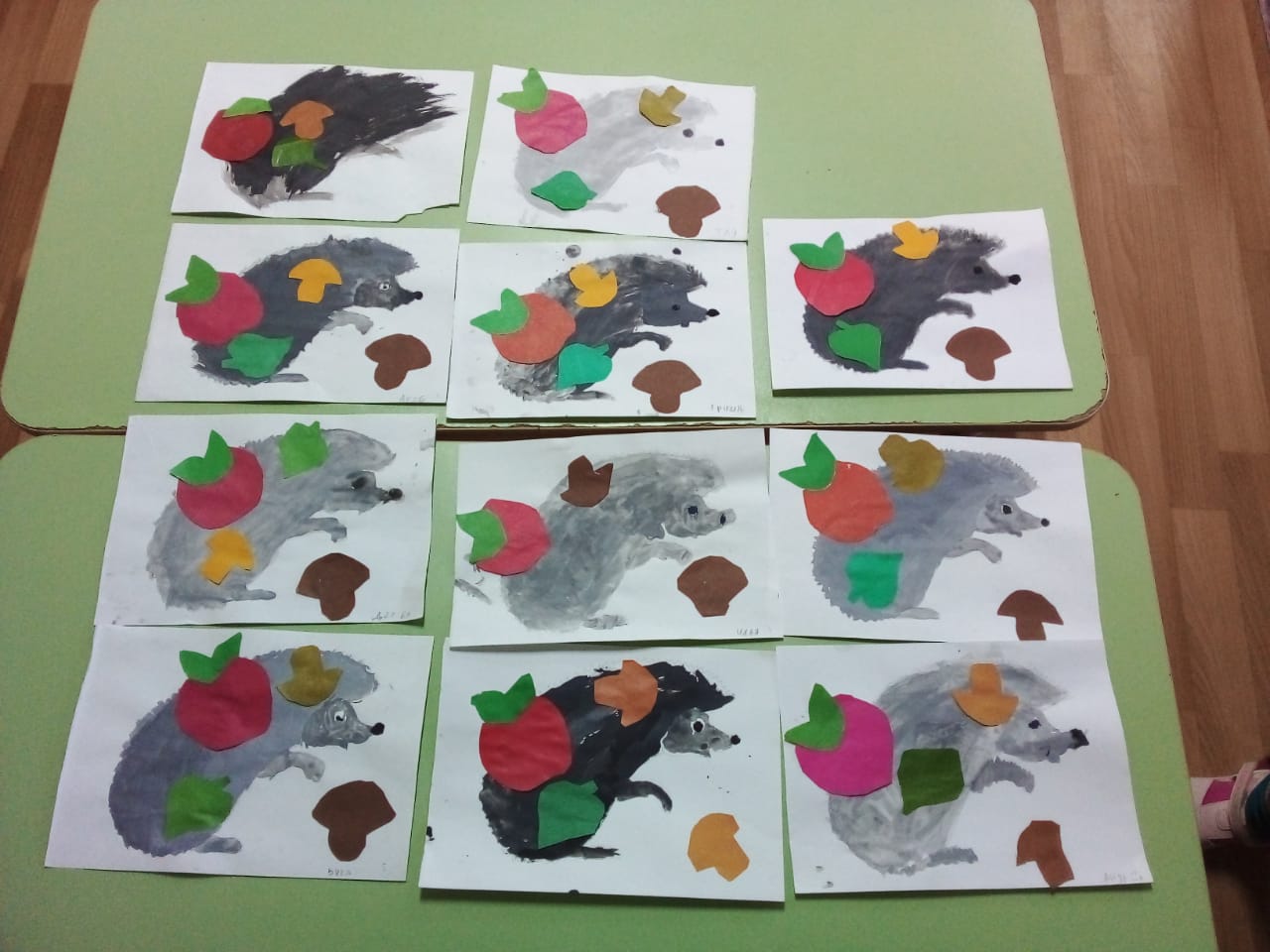 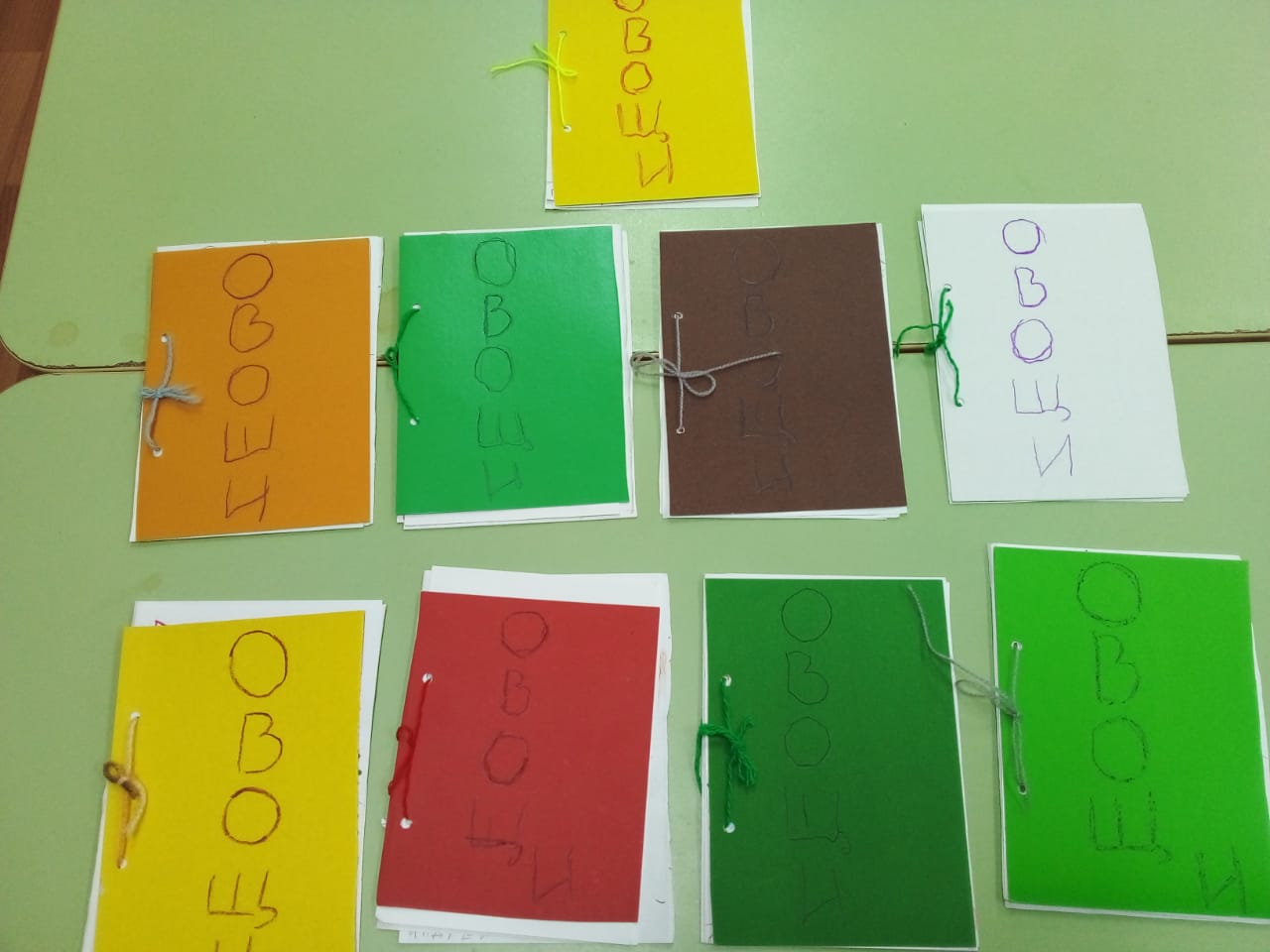 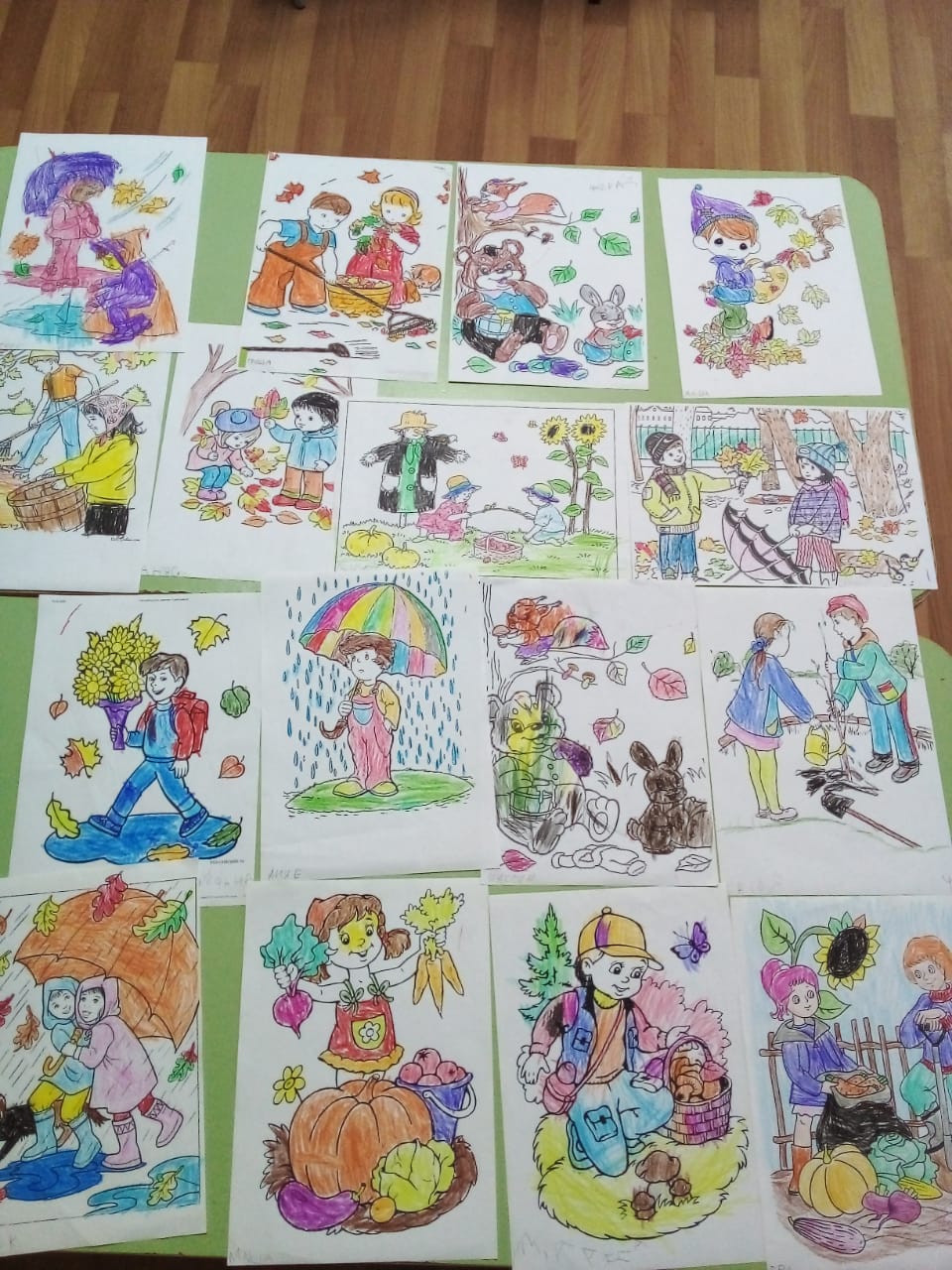 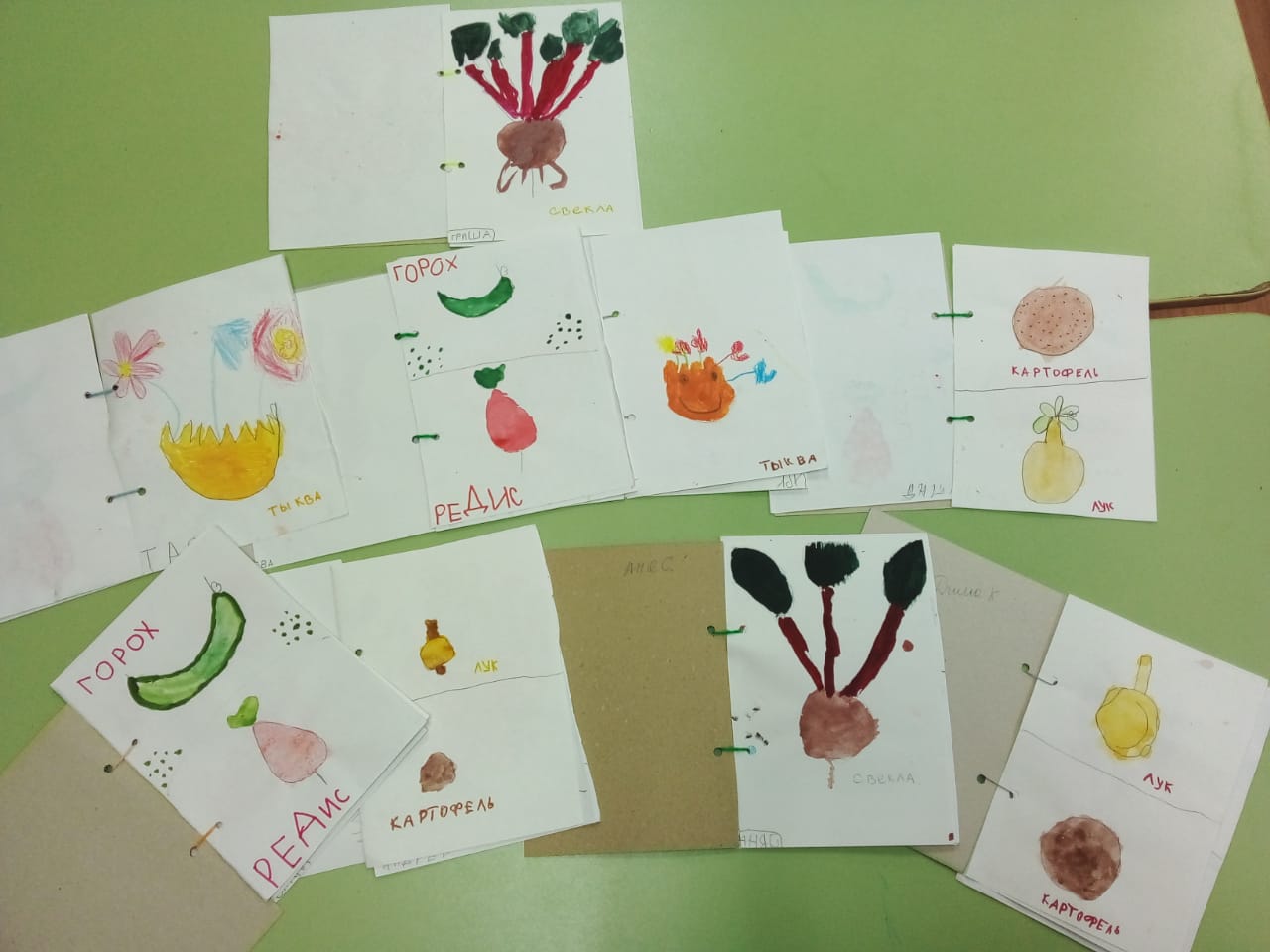 